В соответствии со статьей 134 Трудового кодекса Российской Федерации, пунктом 3.9 Соглашения по регулированию социально-трудовых и связанных с ними экономических отношений между Правительством Ивановской области, областным объединением организаций профессиональных союзов, областным объединением работодателей на 2015-2017 годы от 26.12.2014 № 109-c, руководствуясь Уставом Палехского муниципального района, администрация Палехского муниципального района  п о с т а н о в л я е т:1. Произвести индексацию заработной платы работникам муниципальных учреждений Палехского муниципального района и работникам органов местного самоуправления Палехского муниципального района, за исключением отдельных категорий работников, которым осуществляется поэтапное повышение заработной платы в соответствии с указами Президента Российской Федерации от 07.05.2012 № 597 «О мероприятиях по реализации государственной социальной политики», от 01.06.2012 № 761 «О Национальной стратегии действий в интересах детей на 2012 - 2017 годы», от 28.12.2012 № 1688 «О некоторых мерах по реализации государственной политики в сфере защиты детей-сирот и детей, оставшихся без попечения родителей», повысив с 01.01.2018 на 4% размеры минимальных окладов (минимальных должностных окладов) по профессиональным квалификационным группам и квалификационным уровням, установленные в типовых положениях об оплате труда работников муниципальных  учреждений Палехского муниципального района по видам экономической деятельности, утвержденных постановлениями администрации Палехского муниципального района о системах оплаты труда работников муниципальных  учреждений Палехского муниципального района  (казенных, бюджетных) и работников органов местного самоуправления Палехского муниципального района, оплата труда которых осуществляется по новым системам оплаты труда, по соответствующим видам экономической деятельности (далее - минимальные оклады (минимальные должностные оклады)).2. Разработать и внести в срок до 01.11.2017 на рассмотрение в администрацию Палехского муниципального района изменения в постановления администрации Палехского муниципального района, устанавливающие системы оплаты труда работников муниципальных учреждений Палехского муниципального района и органов местного самоуправления Палехского муниципального района:главными распорядителями средств  бюджета муниципального района - для работников подведомственных им муниципальных учреждений Палехского муниципального района по видам экономической деятельности;администрацией Палехского муниципального района  - для работников органов местного самоуправления Палехского муниципального района.3. Установить, что при повышении минимальных окладов (минимальных должностных окладов) указанные минимальные оклады (минимальные должностные оклады) подлежат увеличению с учетом индексации, установленной постановлением  администрации Палехского муниципального района от 22.10.2013 № 641-п «Об индексации заработной платы работников муниципальных учреждений и работников органов местного самоуправления Палехского муниципального района» и округлению до целого рубля в сторону увеличения.4. Финансовое обеспечение расходов, связанных с реализацией настоящего постановления, осуществляется в пределах бюджетных ассигнований, предусмотренных главным распорядителям средств  бюджета муниципального района решением Совета Палехского муниципального района «О бюджете муниципального района на очередной финансовый год и плановый период» на обеспечение выполнения функций муниципальных казенных учреждений Палехского муниципального района и органов местного самоуправления Палехского муниципального района в части оплаты труда работников (в том числе рабочих), а также на предоставление муниципальным бюджетным учреждениям Палехского муниципального района субсидии на финансовое обеспечение выполнения ими муниципального задания на оказание муниципальных услуг (выполнение работ).Первый заместитель главы администрации Палехскогомуниципального района,исполняющий полномочия ГлавыПалехского муниципального района                                         С.И.Кузнецова                                          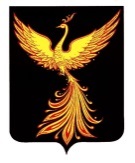 АДМИНИСТРАЦИЯПАЛЕХСКОГО МУНИЦИПАЛЬНОГО РАЙОНА АДМИНИСТРАЦИЯПАЛЕХСКОГО МУНИЦИПАЛЬНОГО РАЙОНА АДМИНИСТРАЦИЯПАЛЕХСКОГО МУНИЦИПАЛЬНОГО РАЙОНА ПОСТАНОВЛЕНИЕПОСТАНОВЛЕНИЕПОСТАНОВЛЕНИЕот                                  №                      -пот                                  №                      -пот                                  №                      -пот                                  №                      -пОб индексации заработной платы работников муниципальных учреждений Палехского муниципального района и работников органов местного самоуправления Палехского муниципального районаОб индексации заработной платы работников муниципальных учреждений Палехского муниципального района и работников органов местного самоуправления Палехского муниципального районаОб индексации заработной платы работников муниципальных учреждений Палехского муниципального района и работников органов местного самоуправления Палехского муниципального районаОб индексации заработной платы работников муниципальных учреждений Палехского муниципального района и работников органов местного самоуправления Палехского муниципального района